Diweddaru Manylion Cyswllt Plentyn Pupil Contact Information UpdateLlenwch y ffurflen hon unwaith ar gyfer pob plentynPlease fill this form once for each childOs fyddai’n well gennych lenwi hwn ar-lein: http://www.bit.ly/YBHDATAFORMIf you would prefer to fill this online: http://www.bit.ly/YBHDATAFORM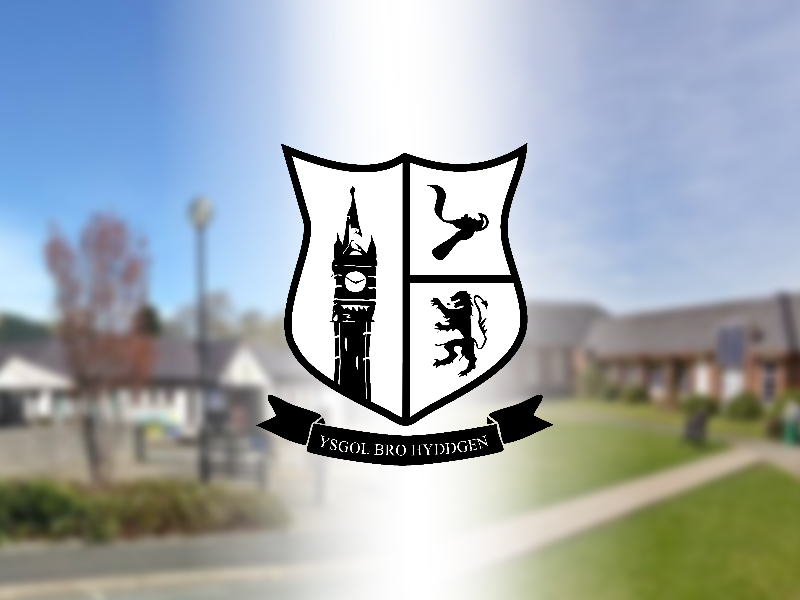 Rhan 1 – Section 1Os yw'r ysgol wedi rhoi cod gwirio i chi, nodwch ef yma. / If you have been given a verification code by the school, enter it here.Enw'r plentyn / Name of child Blwyddyn ysgol / School yearDyddiad geni / Date of birthPrif gyfeiriad cartref / Main home addressRhif ffôn cartref / Home phone numberEnw'r prif berson cyswllt (rhiant / ofalwr ) /  Name of main contact person (parent / carer)Perthynas i'r plentyn / Relationship to childRhif ffôn gwaith y prif berson cyswllt / Work phone number of main contact personRhif ffôn symudol y prif berson cyswllt / Mobile phone number of main contact personEbost y prif berson cyswllt  / Email of main contact personYdy'ch plentyn yn byw rhwng dau gyfeiriad? / Does your child live in more than 1 household?Rhan 2 – Section 2Manylion cyswllt yr ail berson cyswllt  / Contact details of 2nd contact personEnw'r ail berson cyswllt (rhiant / ofalwr) / Name of 2nd contact person (parent or carer)Rhif ffôn yr ail berson cyswllt  / Phone number of 2nd contact personEbost yr ail berson cyswllt / Email of 2nd contact personRhan 3 – Section 3Manylion Cyswllt Myfyrwyr 6ed Dosbarth / Contact Details of 6th Form StudentsOs yw eich plentyn yn y 6ed Dosbarth, atebwch gwestiynau 17-20. Os nad ydyw, ewch ymlaen i gwestiwn 21. / If your child is in the Sixth Form, answer questions 17-20. If not, go to question 21. Enw'r Myfyriwr / Name of StudentDyddiad Geni / Date of BirthRhif ffôn symudol / Mobile NumberEbost / EmailRhan 4 – Section 4Manylion Cyswllt Mewn Argyfwng / Emergency Contact detailsCyswllt 1 / Contact 1:Enw'r prif berson cyswllt mewn argyfwng / Name of main contact person in an emergencyPerthynas i'r plentyn / Relationship to the childNodwch fanylion cyswllt isod: (rhif ffôn, ffôn symudol, cyfeiriad, ebost) / Enter contact details here: (landline, mobile number, email or address)Cyswllt 2 / Contact 2:Enw'r ail berson cyswllt mewn argyfwng / Name of second contact person in an emergencyPerthynas i'r plentyn / Relationship to the childNodwch fanylion cyswllt isod: (rhif ffôn, ffôn symudol, cyfeiriad, ebost) / Enter contact details here: (landline, mobile number, email or address)Cyswllt 3 / Contact 3:Enw'r 3ydd person cyswllt mewn argyfwng / Name of 3rd contact person in an emergencyPerthynas i'r plentyn / Relationship to the childNodwch fanylion cyswllt isod: (rhif ffôn, ffôn symudol, cyfeiriad, ebost) / Enter contact details here: (landline, mobile number, email or address)Cyswllt 4 / Contact 4:Enw'r 4ydd person cyswllt mewn argyfwng / Name of 4th contact person in an emergencyPerthynas i'r plentyn / Relationship to the childNodwch fanylion cyswllt isod: (rhif ffôn, ffôn symudol, cyfeiriad, ebost) / Enter contact details here: (landline, mobile number, email or address)Rhan 5 – Section 5Parent/Carer Consent/Cydsyniad Rhiant/GofalwrCaniatâd Rhiant/Ofalwr / Parent/Carer Consent:Cyfrwng Cyfarthrebu / Correspondence Language:Rhan 6 – Section 6Anghenion Ychwangol neu Feddygol  / Medical & Additional NeedsMeddygfa / Medical practice:Cyfeiriad y feddygfa / Medical practice addressRhif ffôn y feddygfa / Medical practice phone numberNodiadau meddygol pwysig / Imporant medical detailsA oes gan eich plentyn gyflyrau iechyd corfforol neu feddyliol, salwch neu namau, yn para neu'n disgwyl iddynt bara, 12 mis neu fwy? Does your child have any physical or mental health conditions (illnesses or impairments, lasting or expected to last, 12 months or more?Oes gan eich plentyn unrhyw gyflwr iechyd, salwch sydd yn effeithio arno yn y meysydd canlynol? Dewisiwch BOB UN sydd yn berthnasol. /  Does your child have any of the following health conditions, illnesses or impairments which effects him or her in the following areas? Please choose ALL that apply.A yw eich plentyn ar un o'r camau canlynol o god ymarfer ADY Cymru? / Is your child on the following stages of the ALN code of practice for Wales?Anghenion Dietegol / Dietary NeedsUnrhyw wybodaeth anghenion dietegol arall? / Any other dietary information?Rhan 7 – Section 7Hunaniaeth Genedlaethol / National  IdentityBeth ydy eich iaith gyntaf / What is your first languageStatws noddfa (os yn berthnasol) / Asylum status (If applicable)Hunaniaeth Genedlaethol / National  IdentityGwlad enedigol/ Country of birthBeth ydy grwp ethnig eich plentyn / What is the your child's ethnic groupYdych chi'n siarad Cymraeg yn y cartref? / Do you speak Welsh at home?Iaith Ychwanegol / Additional LanguageCrefydd / ReligionStatws teithiwr / Traveller StatusRhan 7 – Section 7Gwybodaeth Cartref Ychwanegol (os yw eich plentyn yn byw rhwng 2 gartref) Additional Household Details (if your child lives between multiple homes)Enw'r rhiant neu ofalwr / Name of parent or carerPerthynas i'r plentyn / Relationship to childCyfeiriad / AddressRhif Ffôn y Cartref / Landline NumberRhif ffôn symudol / Mobile phone numberYdych chi angen i'r ysgol anfon copiau o adroddiadau i'r cyfeiriad yma hefyd?Would you like copies of school reports to be sent to this address also?Rhan 8 – Section 8Diolch! / Thank youMae yn bwysig eich bod yn gadael i'r ysgol wybod os oes unrhyw newidiadau i'r uchod drwy gysylltu â'r swyddfa. Rydw i / Rydyn ni wedi cwblhau'r uchod er mwyn i'r ysgol ddiweddaru manylion gwybodaeth am fy mhlentyn / plantIt is important you contact the school office at the earliest possible opportunity to let the school know  of any changes to the above.I /we have completed the above to enable the school to update my child/children's pupil profile Enw / Name Perthynas i'r plentyn / Relationship to the childDyddiad / DateDerbynBL1 / Yr 1BL2 / Yr 2BL3 / Yr 3BL4 / Yr 4BL5 / Yr 5BL6 / Yr 6BL7 / Yr 7BL8 / Yr 8BL9 / Yr 9BL10 / Yr 10BL11 / Yr 11BL12 / Yr 12BL13 / Yr 13Ia / YesNa / No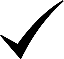 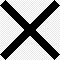 Defnydd o luniau mewn deunydd cyfathrebu ac ar wefan yr ysgol. / Use of images in school newspaper, website and communicationsTGCh a mynediad i'r we ICT & internet access  Cyfnewid data (o fewn yr Awdurdod Addysg)         Data exchange (within LEA)Addysg rhyw (Bl 6)    Sex Education (Yr 6)Llythyrau ac adroddiadau a.y.y.b                   Letters & reports etc.Cymraeg / Welsh(  )Saesneg / English  (  )Oes / YesNac oes / NoGolwg / VisionClyw / HearingSymudedd / MobilityCadair Olwyn / Wheelchair userDeheurwydd / DexterityDal mewn cewynnau / Not toilet trainedDysgu neu ddeall , Canolbwyntio (e.e. yn gysylltiedig â Dyslecsia neu syndrom Down  / Learning or understanding, concentrating e.g. associated with Dyslexia or Down's syndrome        Cof / MemoryIechyd Meddwl / Mental HealthStamina neu anadlu neu flinder / Stamina or breathing or fatigue/  asthmaYn gymdeithasol neu ymddygiadol e.e. yn gysylltiedig ag awtistiaeth neu Syndrom Asperger / Socially or behaviorally e.g. associated with autism or Asperger's syndrome  Gweithredu gan yr ysgol / School ActionGweithredu gan yr ysgol a Mwy/ School Action PlusDatganiad Anghenion Arbennig / Statement of educational needsAlergedd i liw artiffisial Artificial Colouring AllergyCeliacBwydydd yn rhydd o glwten /                 Gluten FreeHalalBwyd Kosher yn unig Kosher foods onlyDim cynnyrch llaeth  No Dairy ProduceAlergedd cnau          Nut allergyRamadanAlergdd i fwyd môr Seafood AllergyBwyd llysieuol yn unig    VegetarianCymreag / WelshAlbaneg / ScottishPrydeinig / BritishPwyleg / PolishSaesneg / EnglishGwyddel Gogledd Iwerddon / Northern IrishGwyddelig / IrishArall / OtherGwyn / WhiteMixed / Multiple Ethnic groupsAsian / Asian BritishDu Affricanaidd / Caribiaidd / Prydeinig - Black / Caribbean / BritishArall / OtherYdw / YesNac ydw / NoOes/ YesNac oes / NoYdw / YesNac ydw / No